FOR IMMEDIATE RELEASELove Foundation, Founded by Jeanisia Allen, Embarks on a Mission of Compassion and EmpowermentAtlanta, GA — Love Foundation, a nonprofit organization dedicated to spreading love, compassion, and empowerment, is proud to announce its official launch under the visionary leadership of founder Jeanisia Allen. This marks the beginning of an inspiring journey to make a positive and lasting impact on individuals and communities in need.Jeanisia Allen, an advocate for social change and philanthropy, founded Love Foundation with a heartfelt commitment to fostering kindness, unity, and personal growth. Her extensive background in [Relevant Experience/Expertise] has prepared her to address the pressing needs of underserved populations and create a platform for positive change.Love Foundation's mission is simple yet profound: to create a world where love and compassion reign, where individuals are empowered to overcome challenges, and where communities thrive. The organization will work tirelessly to support initiatives that promote love, kindness, and personal development.The core areas of focus for Love Foundation include:Community Outreach: Initiatives designed to uplift and support marginalized communities, including access to education, healthcare, and basic necessities.Empowerment Programs: Programs and resources that empower individuals with the knowledge and tools they need to lead fulfilling and successful lives.Mental Health Advocacy: Promoting mental health awareness, resources, and destigmatization to create a more compassionate and understanding society.Youth Development: Supporting the next generation through mentorship, educational opportunities, and programs that encourage personal growth and leadership.Jeanisia Allen expressed her vision for Love Foundation, saying, "At Love Foundation, our goal is to inspire love, kindness, and empowerment in every corner of the world. We believe that by coming together, we can make a real difference in the lives of individuals and communities facing adversity."Love Foundation is actively seeking partnerships, volunteers, and donors who share in their mission to spread love and compassion. The organization is excited to collaborate with like-minded individuals and organizations to maximize their impact.For more information about Love Foundation and how you can get involved or support their initiatives, please visit www.love-foundation.com or contact Office @888-575-9332About Love Foundation: Love Foundation is a nonprofit organization founded by Jeanisia Allen, dedicated to promoting love, compassion, and empowerment. The organization's mission is to create a world where individuals and communities thrive, where love and kindness are celebrated, and where personal growth is encouraged.For media inquiries or interview requests, please contact:J Allen       info@love-foundation.com      888-575-9332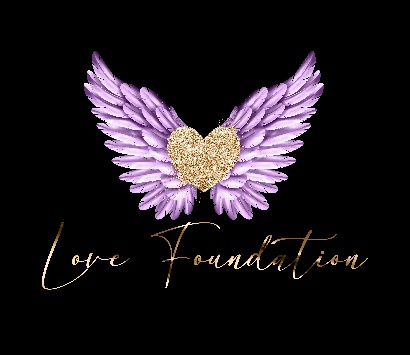 Atlanta, GA           WWW.LOVE-FOUNDATION.COM Top of Form